В соответствии с Постановлением Кабинета Министров Чувашской Республики  от 13.09.2013 № 377  « Об утверждении   Примерного положения об оплате труда работников государственных  учреждений  Чувашской   Республики,   занятых   в сфере образования и науки»  (с изменениями, от 23.10.2014 г. № 360, от 22.04.2015 г. № 136,  от 22.07.2015 г. № 264,   от 27.07.2016 г.  № 300,  от 07.03.2017г. № 82,  от 11.10.2017 г.  № 412,  от 14.02.2018 г. № 48,  от 27.06.2018 г.  № 233, от 14.08.2019 г. № 330, от 27.11.2019 г. № 497, 12.02.2020 г. № 52),  Администрация Канашского района Чувашской Республики п о с т а н о в л я е т:1. Внести в Положение об оплате труда работников учреждений  образования Канашского района Чувашской Республики  утвержденное постановлением администрацией Канашского района Чувашской Республики от 14.11.2019 г. №569 следующее изменение: подпункт «б» пункта 7.3. раздела VII Порядок и условия установления выплат стимулирующего характера, после слов «нагрудными знаками» дополнить словами «Почетный работник воспитания и просвещения Российской Федерации». 2. Контроль за выполнением настоящего постановления возложить на заместителя главы администрации-начальника управления образования  Иванову С.С.3.Настоящее постановление вступает в силу после его официального опубликования. Глава администрации района              					         В.Н. СтепановЧĂВАШ РЕСПУБЛИКИН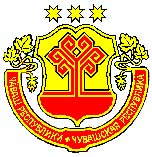 КАНАШ РАЙОНĚНАДМИНИСТРАЦИЙĚЙЫШĂНУ03.03.2020    98 №Канаш хулиАДМИНИСТРАЦИЯКАНАШСКОГО РАЙОНАЧУВАШСКОЙ РЕСПУБЛИКИПОСТАНОВЛЕНИЕ03.03.2020 № 98город КанашО внесении изменения в Положение об оплате труда работников учреждений  образования Канашского района Чувашской Республики  